第11届物流与系统工程国际学术会议征文通知第11届物流与系统工程国际学术会议将于2021年12月中下旬在中国湖南省长沙市召开。主办：湖南省系统工程与管理学会（HISEM)Business, Nature and Value Research Centre, UK指导：中国物流与采购联合会中南林业科技大学协办：物流信息与仿真技术湖南省重点实验室      智慧物流技术湖南省重点实验室      武汉科技大学恒大管理学院大会主席：Jeff  Jia，Chair Professor of University of York；庞燕教授，中南林业科技大学物流与交通学院，物流教指委委员；张汉江教授，湖南省系统工程与管理学会；学术委员会主席：吕欣教授，国防科技大学系统工程学院；张跃军教授，湖南大学工商管理学院；鲁建厦教授，浙江工业大学工业工程研究所，工业工程教指委副主任；程序委员会主席：王忠伟教授，中南林业科技大学；副主席：李巍副教授，湖南大学物流信息与仿真技术湖南省重点实验室；童泽平教授，武汉科技大学恒大管理学院；现就有关事项通知如下：1.会议主题为“双循环经济下的系统工程与物流”2.征文范围但不限于：·系统工程·管理科学与工程·大数据的理论与方法研究·物流工程与物流管理·交通工程、交通科技、交通信息管理·5G时代的物联网研究·供应链运作与管理研究·人工智能方法与技术在物流系统中的应用研究·低碳节能与环境治理研究·双循环经济下的供应链研究·基于大数据的产品质量检测监管研究·智慧物流与智慧供应链·智能制造中的系统工程·智能仓储系统规划与调度·紧致型仓储决策分析·物流生态系统规划·大数据在物流工程与管理中的应用·机器学习与物流决策·基于物联网的物流研究3.征文截至日期：2021年12月10日4.注册费用为了论文被收入到论文集中，每篇被接受的论文必须至少有一名作者注册。 • 普通注册费：2680人民币（缴纳方式见论文录用通知和会议通知）。 • 会员折扣注册费：2400人民币，湖南省系统工程与管理学会会员享受这一折扣。• 特价折扣注册费：若第一作者是全日制学生，或者论文是基于国家现代物流设计竞赛的获奖作品则优惠减免注册费300元人民币，省现代物流设计竞赛的获奖作品酌情优惠。5.论文征集查询渠道：• 湖南省系统工程与管理学会网页：http://www.hnsema.org/sesi/sesi/list.page• 中南林业科技大学物流与交通学院：https://wlxy.csuft.edu.cn/• 武汉科技大学恒大管理学院：http://som.wust.edu.cn/2020/0920/c3478a222232/page.htm本届会议论文集将于2022年2月出版并送EI和CPCI-S收录。第4-10届会议论文集都已在出版后2-7个月内被EI收录。由于EI和CPCI-S收录结果和周期的不确定性，请考虑EI收录的作者，不要将此投稿作为您重要用途的唯一方式。联系方式：罗端红：＋86  19974916939    李巍：＋86 13975869430；收稿邮箱：3240802477@qq.com及联系方式QQ：3240802477;微信及QQ群：物流与系统工程会议第11届物流与系统工程国际学术会议组委会湖南省系统工程与管理学会Business, Nature and Value Research Centre，UK中国物流与采购联合会中南林业科技大学 Call for Papers of the 11th International Conference on Traffic and Logistics with Systems Engineering The 11th International Conference on Traffic and Logistics with Systems Engineering will be held in mid-to-late December 2021 in Changsha, China.Host:  Hunan Institute of Systems Engineering and Management (HISEM)Business, Nature and Value Research Centre, UKGuide：China Federation of Logistics and Purchasing       Central-South University of Forestry and TechnologyUndertake：School of Logistics and Transportation，Central-South University of Forestry and TechnologyCo-organizer: Hunan Key Laboratory of Logistics Information and Simulation Technology Hunan Key Laboratory of Intelligent Logistics Technology             Evergrande School of Management, Wuhan University of Science and Technology President of the conference:Chair Professor Jeff Jia, York Management School, University of York( UK)Professor Yan Pang, School of Logistics and Transportation, Central South University of Forestry and TechnologyProfessor Hanjiang Zhang, Hunan Institute of Systems Engineering and ManagementChairman of the Academic Committee:Professor Xin Lv, School of Systems Engineering, National University of Defense TechnologyProfessor Yuejun Zhang, Business School, Hunan UniversityProfessor Jianxia Lu, Industrial Engineering Research Institute of Zhejiang University of Technology, Deputy Director of Industrial Engineering Education and Instruction Committee Chairman of the Program Committee: Professor Zhongwei Wang, Central-South University of Forestry and TechnologyVice Chairman of the Program Committee: Associate Professor Wei Li, Hunan Key Laboratory of Logistics Information and Simulation Technology, Hunan UniversityProfessor Zeping Tong, Evergrande School of Management, Wuhan University of Science and TechnologyThe relevant matters are hereby notified as follows:The theme of the conference is "System Engineering and Logistics Under Dual Circular Economy ".The scope of the essay includes, but is not limited to:• Systems Engineering • Management Science and Engineering • Big Data Theory and Methodology • Logistics Engineering and Logistics Management • Transportation Engineering, Transportation Technology, Transportation Information Management  • Research on the Internet of Things in the 5G Era • Supply Chain Operations and Management Research • Research on the Application of Artificial Intelligence Methods and Techniques in Logistics System • Research on Low Carbon Energy Conservation and Environmental Governance • Research on Supply Chain Management Under Dual Circular Economy • Research on Product Quality Inspection and Supervision Based on Big Data • Smart logistics and smart supply chain • System engineering in intelligent manufacturing • Smart storage system planning and scheduling • Compact storage decision analysis • Logistics ecosystem planning • The application of big data in logistics engineering and management • Machine learning and logistics decision-making • Logistics research based on the Internet of ThingsDeadline：Dec. 10, 2021Registration fee:In order for the paper to be included in the essay, each accepted paper must be registered by at least one author.• Ordinary registration fee: 2,680 RMB (Payment method, see paper acceptance notice and meeting notice).• Member discount registration fee: 2,400 RMB, which is offered to Hunan Institute of Systems Engineering and Management members. • Special discount registration fee: If the first author is a full-time student, or if the paper is based on the award-winning works of the National Modern Logistics Design Competition, the registration fee will be reduced by 300 RMB, and the award-winning works of the provincial modern logistics design competition will be discounted.The paper collection query channel:• Hunan Institute of Systems Engineering and Management website: http://www.hnsema.org/sesi/sesi/list.page• Evergrande School of Management, Wuhan University of Science and Technology:http://som.wust.edu.cn/2020/0920/c3478a222232/page.htm•School of Logistics and Transportation, Central South University of Forestry and Technology: https://wlxy.csuft.edu.cn/ Proceedings of this session will be published in January 2021 and will be included in EI and CPCI-S. Proceedings of the 4th-10th session have been included in EI within 2-7 months after publication already. Due to the uncertainty of the results and cycle of EI and CPCI-S, please consider the authors of EI, and do not use this contribution as the only way for your important use.Contact methods:Duanhong Luo: +86 19974916939; Wei Li: +86 13975869430Please sent your paper to Email 3240802477@qq.com  Timely contact information QQ: 3240802477  Organizing Committee of the 11th International Conference on Logistics and Systems EngineeringHunan Institute of Systems Engineering and Management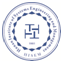 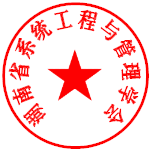 